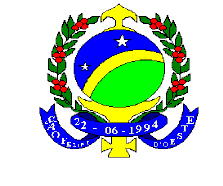 ESTADO DE RONDONIAPODER LEGISLATIVOPREFEITURA MUNICIPAL DE SÃO FELIPE D’OESTELEI Nº 225/2006Autoriza a abertura de Crédito Adicional Especial no Orçamento vigente e dá outras providências.		O Prefeito Municipal do Município de São Felipe D’Oeste, Estado de Rondônia, Sr. VOLMIR MATT, utilizando-se das atribuições legais,  faz saber que a Câmara Municipal aprovou e fica sancionada a seguinteLEI		Art. 1º - Fica criado o elemento de despesas: 06.0001.04.122.046.2.038 – Manutenção da Secretaria de Obras: 44.90.51 – Obras e Instalações.Art.2º - Fica o Poder Executivo autorizado a abrir créditoadicional especial, no orçamento vigente, com a seguinte classificação:		Art. 3º - Fica o Poder Executivo autorizado a expedir os atos necessários à execução desta lei.		Art. 4º - Esta Lei entrará em vigor na data da sua Publicação.		Art. 5º - Revogam-se as disposições em contrário.Gabinete do Prefeito Municipal de São Felipe D’Oeste, aos seis dias do mês de abril do ano de dois mil e seis.VOLMIR MATTPrefeito MunicipalÓrgão 005Órgão 005Secretaria Municipal de ObrasUnidade012Convênio Federal AsfálticoFunção04AdministraçãoPrograma062Convênio AsfaltoSub-função451Infra Estrutura UrbanaProjeto Atividade1.019Pavimentação Asfáltica4.00.00.00.00 DESPESA DE CAPITAL                                        500.000,004.00.00.00.00 DESPESA DE CAPITAL                                        500.000,004.00.00.00.00 DESPESA DE CAPITAL                                        500.000,004.4.9.0.51.00.00  Obras e Instalações                                   500.000,004.4.9.0.51.00.00  Obras e Instalações                                   500.000,004.4.9.0.51.00.00  Obras e Instalações                                   500.000,00Órgão 006Órgão 006Secretaria Municipal de ObrasUnidade013Convênio Federal AsfálticoFunção04AdministraçãoPrograma063Convênio AsfaltoSub-função451Infra Estrutura UrbanaProjeto Atividade1.020Pavimentação Asfáltica4.00.00.00.00 DESPESA DE CAPITAL                                  200.000,004.00.00.00.00 DESPESA DE CAPITAL                                  200.000,004.00.00.00.00 DESPESA DE CAPITAL                                  200.000,004.4.9.0.51.00.00  Obras e Instalações                                   200.000,004.4.9.0.51.00.00  Obras e Instalações                                   200.000,004.4.9.0.51.00.00  Obras e Instalações                                   200.000,00